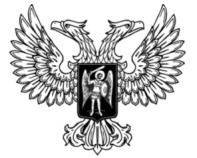 ДонецкАЯ НароднАЯ РеспубликАЗАКОНО ПРИСОЕДИНЕНИИ ДОНЕЦКОЙ НАРОДНОЙ РЕСПУБЛИКИ
КЕВРОПЕЙСКОМУ СОГЛАШЕНИЮ О МЕЖДУНАРОДНОЙ ДОРОЖНОЙ ПЕРЕВОЗКЕ ОПАСНЫХГРУЗОВ (ДОПОГ) 
ОТ 30 СЕНТЯБРЯ 1957 ГОДАПринят Постановлением Народного Совета 13 октября 2017 годаНастоящий Закон определяет правовую основу присоединения Донецкой Народной Республики кЕвропейскому соглашению о международной дорожной перевозке опасных грузов (ДОПОГ) от 30 сентября 1957 года и направлен на обеспечение безопасности граждан и окружающей среды во время перевозки опасных грузов автомобильным транспортом.Статья 1Народный Совет Донецкой Народной Республики выражает согласиеДонецкой Народной Республики на обязательность применения требований и норм Европейского соглашения о международной дорожной перевозке опасных грузов (ДОПОГ) от 30 сентября 1957 года (город Женева) на территории Донецкой Народной Республики.Статья 2Настоящий Закон вступает в силу с момента его официального опубликования.Глава Донецкой Народной Республики				А.В.Захарченког. Донецк29 декабря 2017 года№ 211-IНС 